Załącznik nr 1 do Regulaminu Samorządu DoktorantówUniwersytetu Medycznego w BiałymstokuLogotyp Samorządu Doktorantów Uniwersytetu Medycznego w Białymstoku.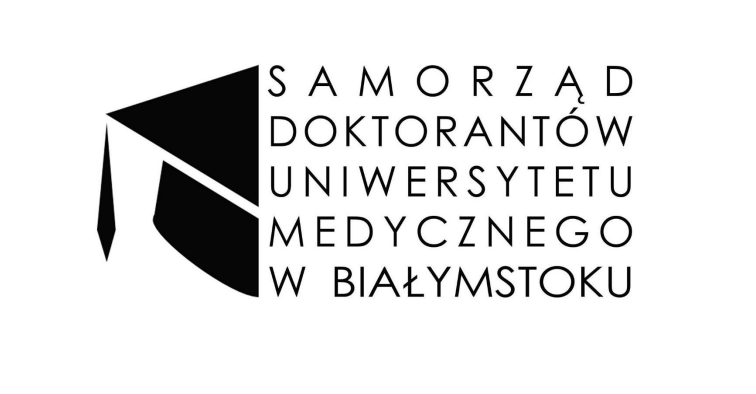 